Do naszej szkoły chodzą  uczniowie, którzy maja mnóstwo różnych talentów . Chciałabym, chociaż niewielką ich część umieścić w tej galerii .Tak by cała Nasza społeczność szkolna, i nie tylko, mogła podziwiać  twórczość  dzieciaków  z SPSP w Steblowie. Postaramy się co tydzień prezentować nowe  prace .KARTKA WIELKANOCNAW  WYKONANIU    UCZNIÓW KLAS I-III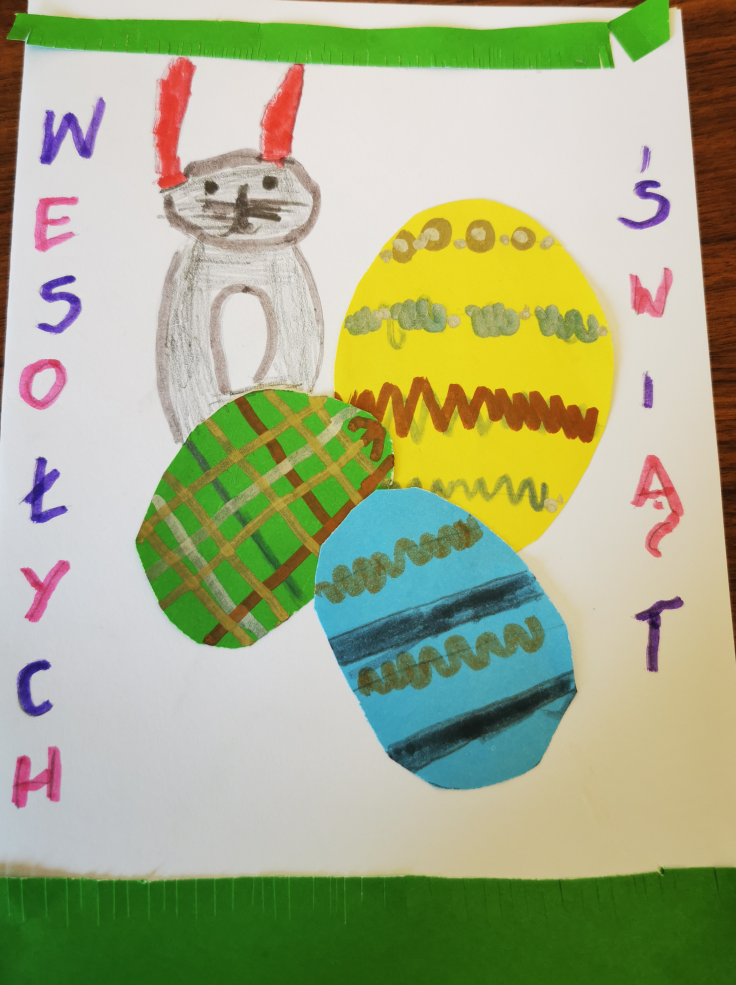 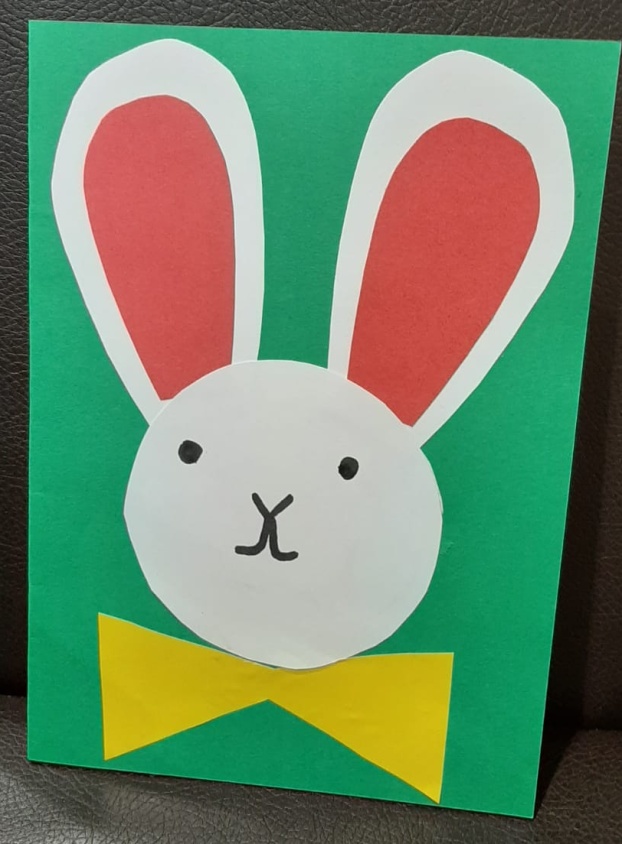                                   Jędrek  kl. II                                                                                                                                                                          Patryk kl. II 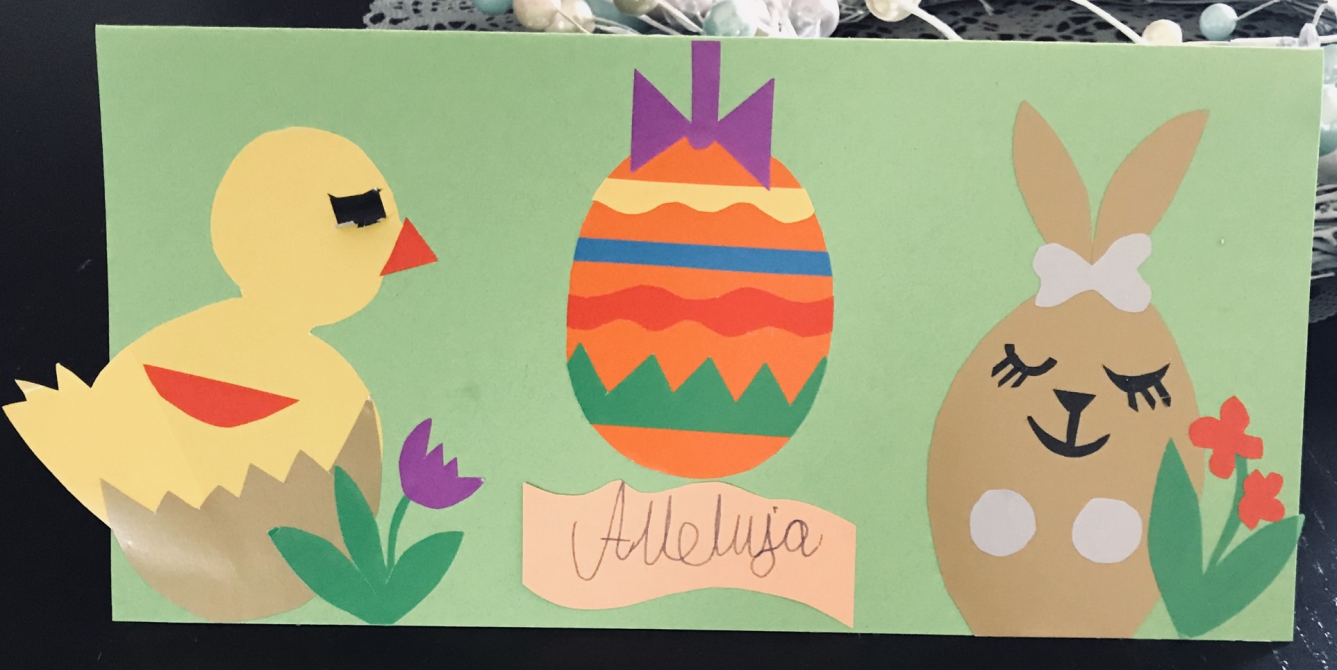                                                                    Kacper kl. III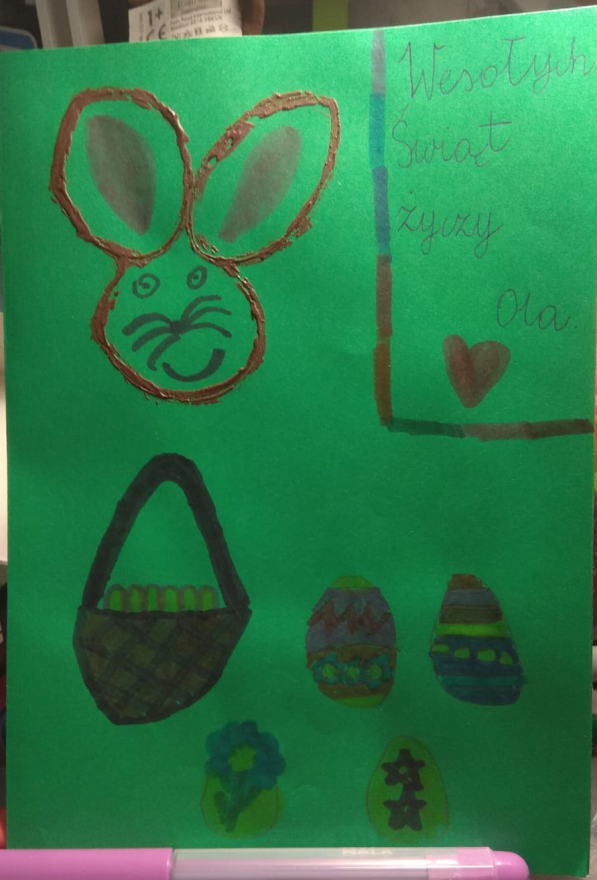 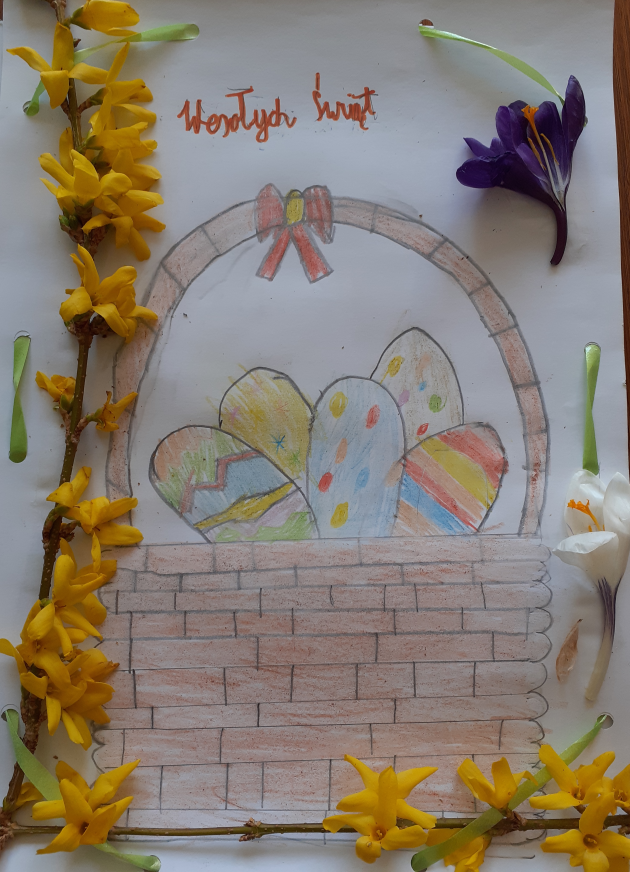                          Paweł kl. II                                                               Aleksandra kl. II 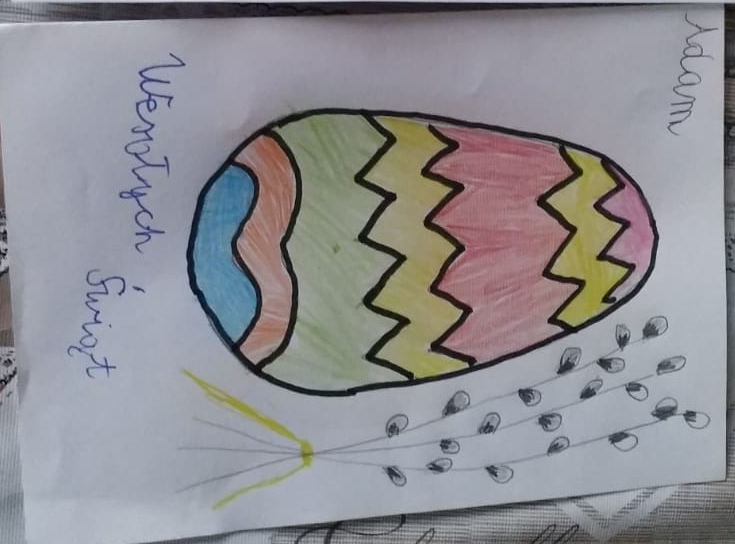 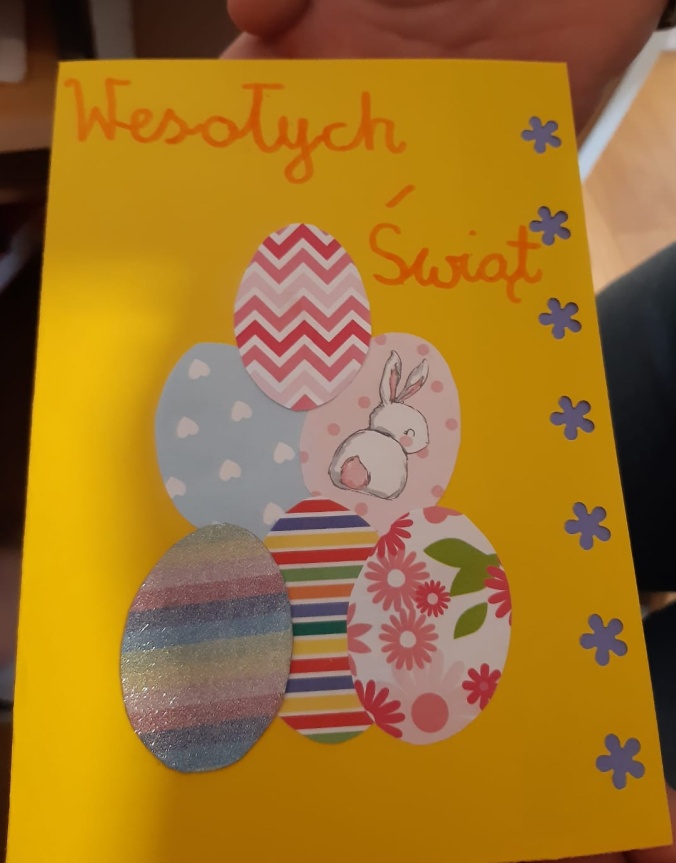                            Ania kl. III 	    Adam kl. II 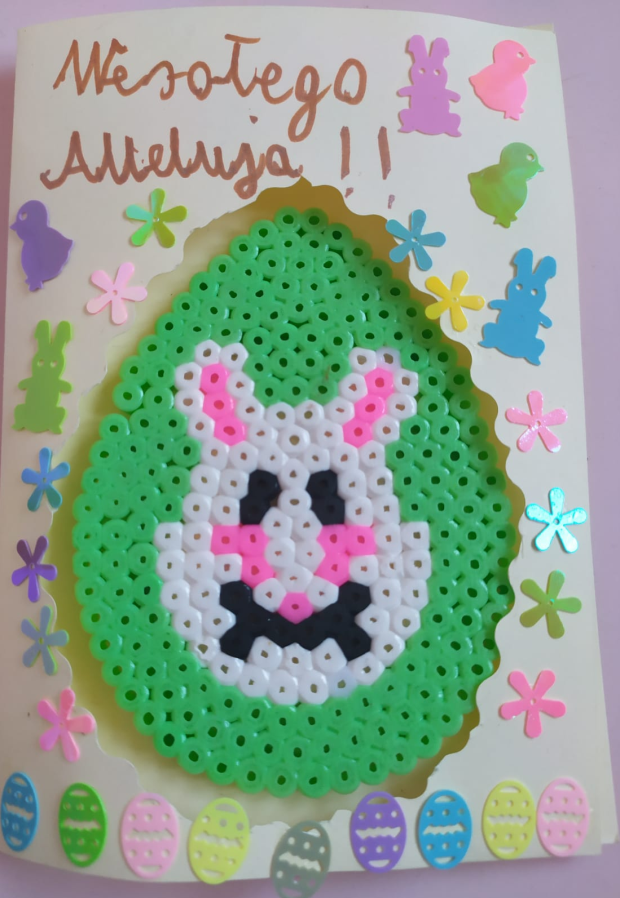 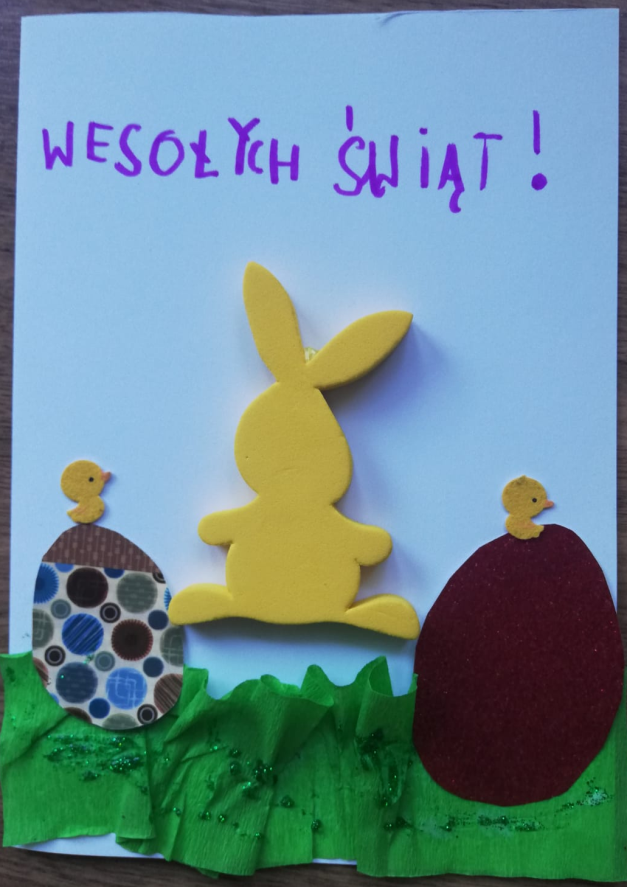                                 Daniel   kl. II                                                 Faustyna kl. I 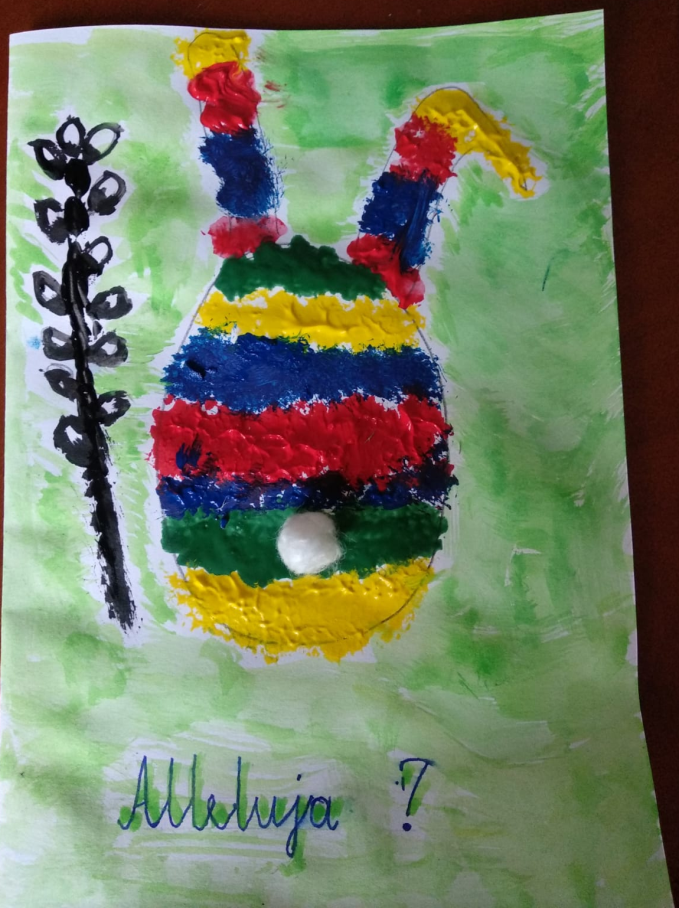 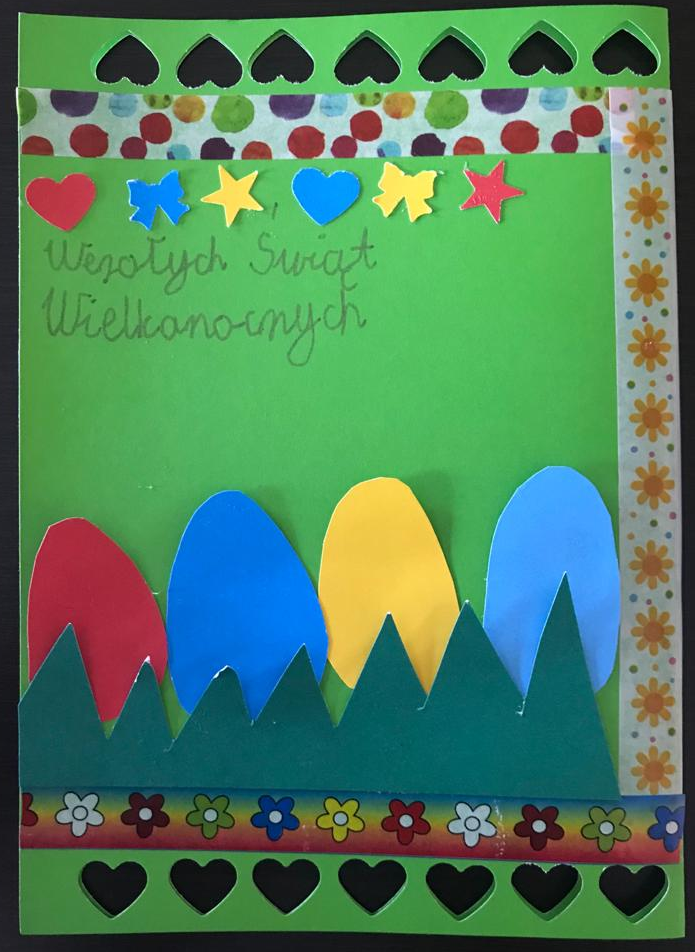                           Pascal  kl. III                                                    Antoni kl. I 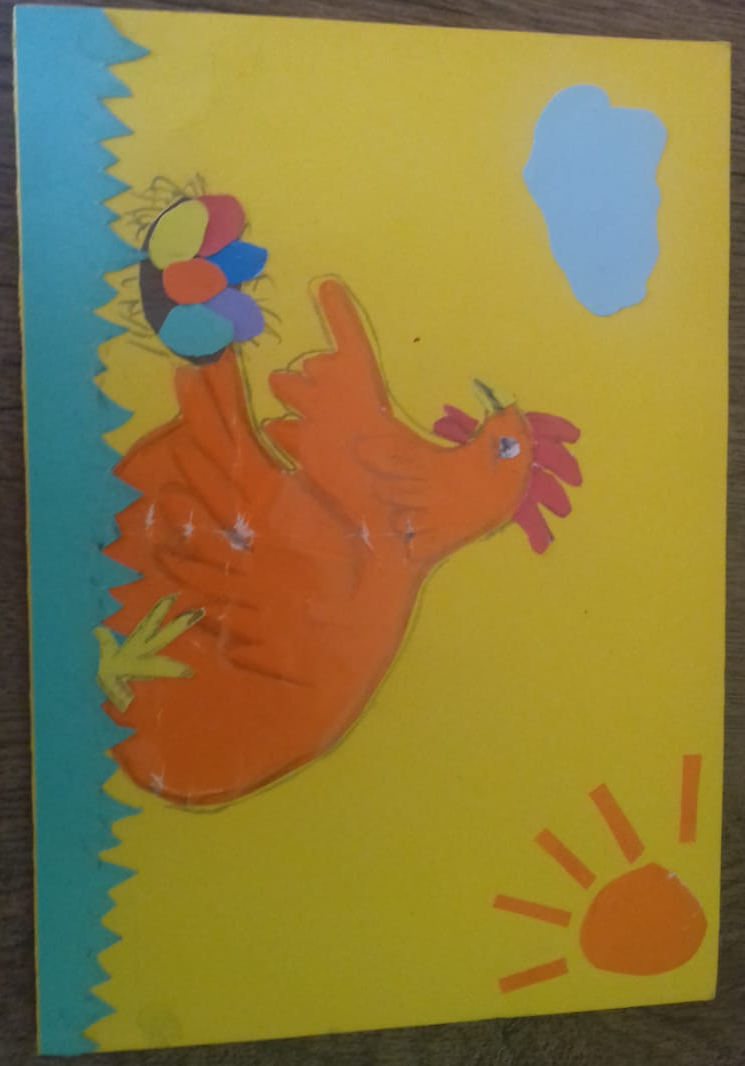                                                  Żenia  kl. II 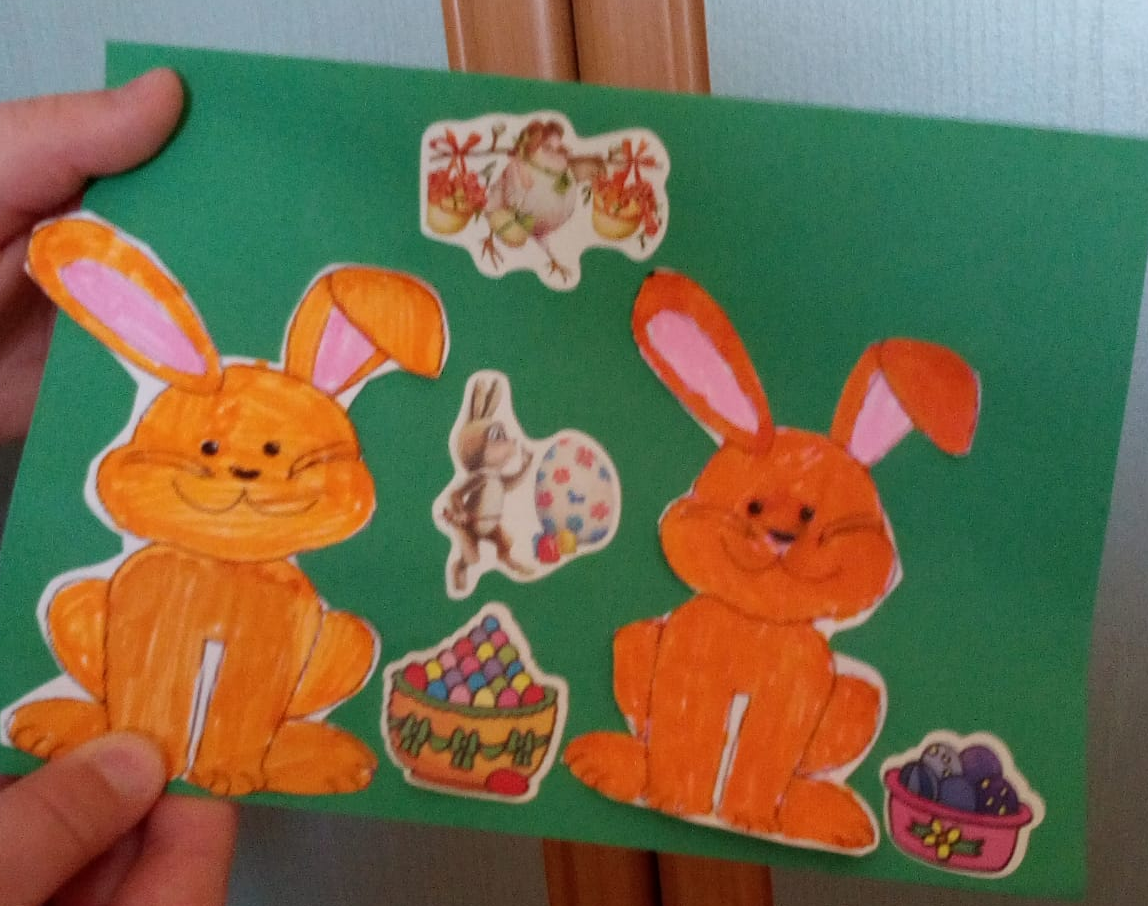                                                 Karolina kl. III 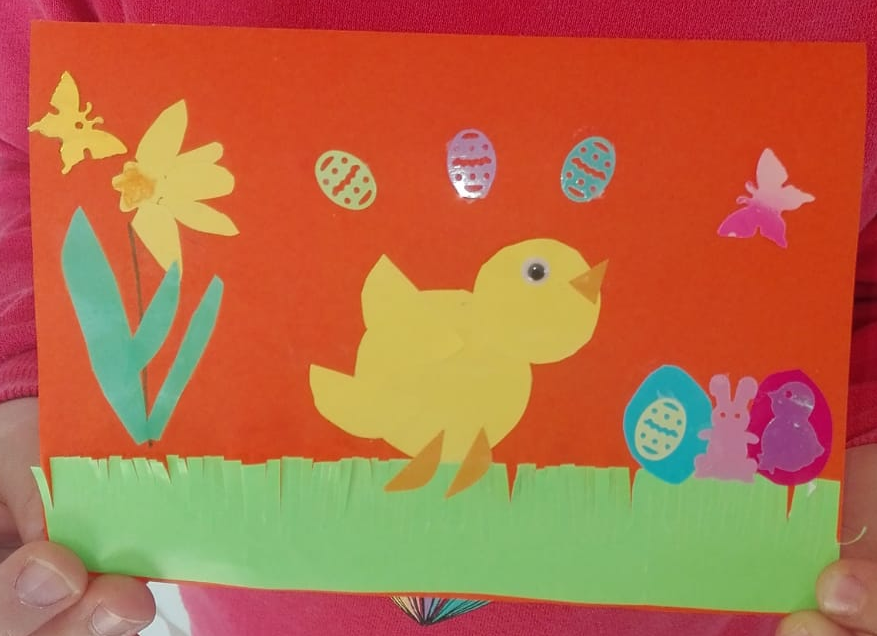                                                            Ania kl. I 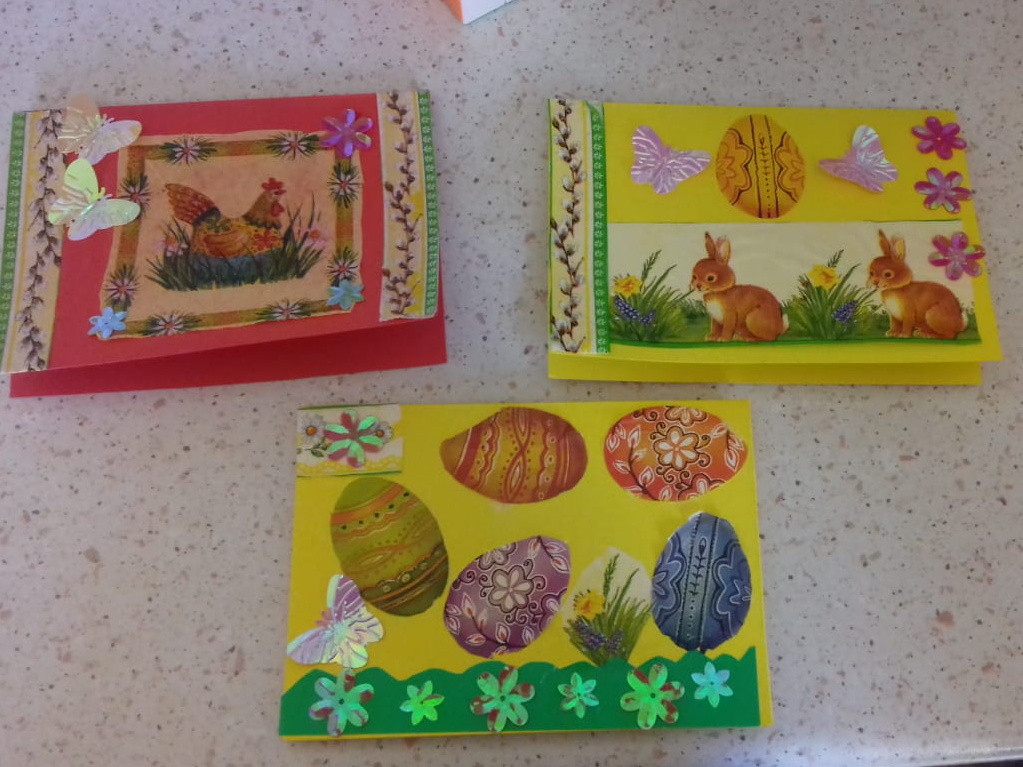                                                                                             Rafał  kl. I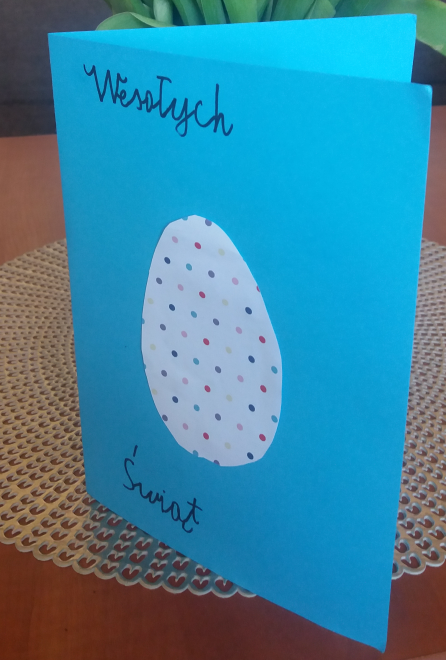 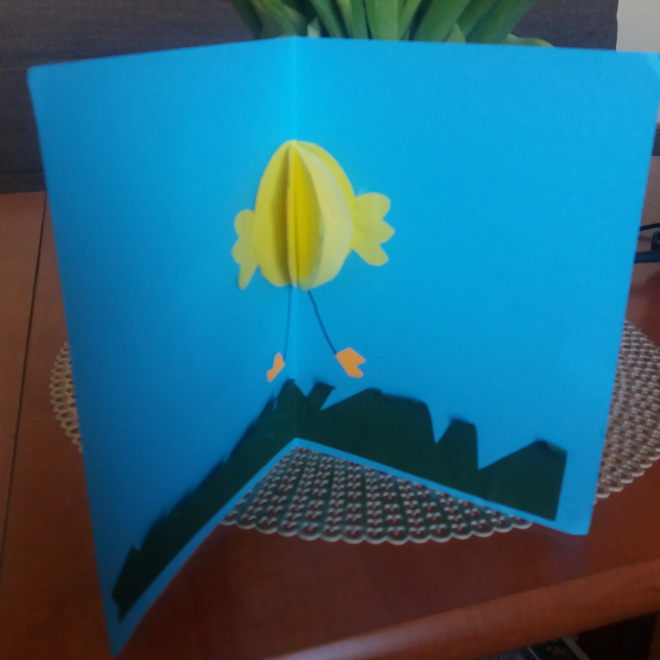                              Aleksander kl. II 	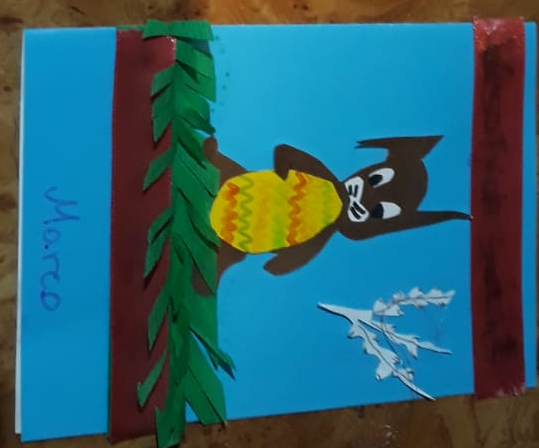 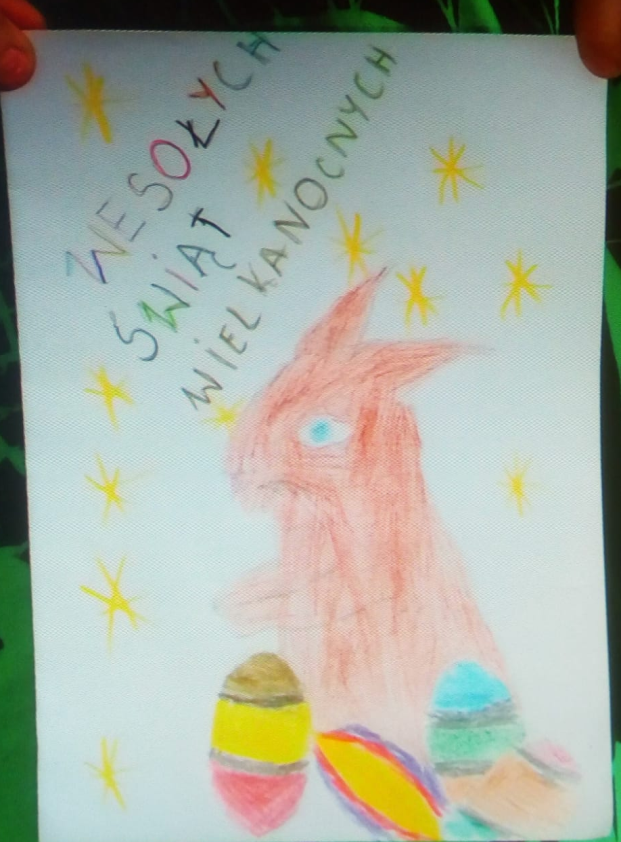                            Daniel  kl. I                                                       Marco kl. I 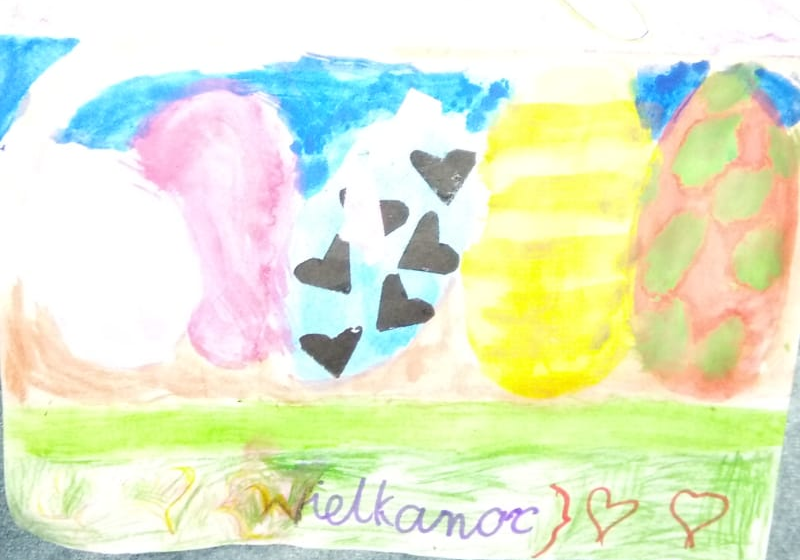                                                          Ewa kl. I 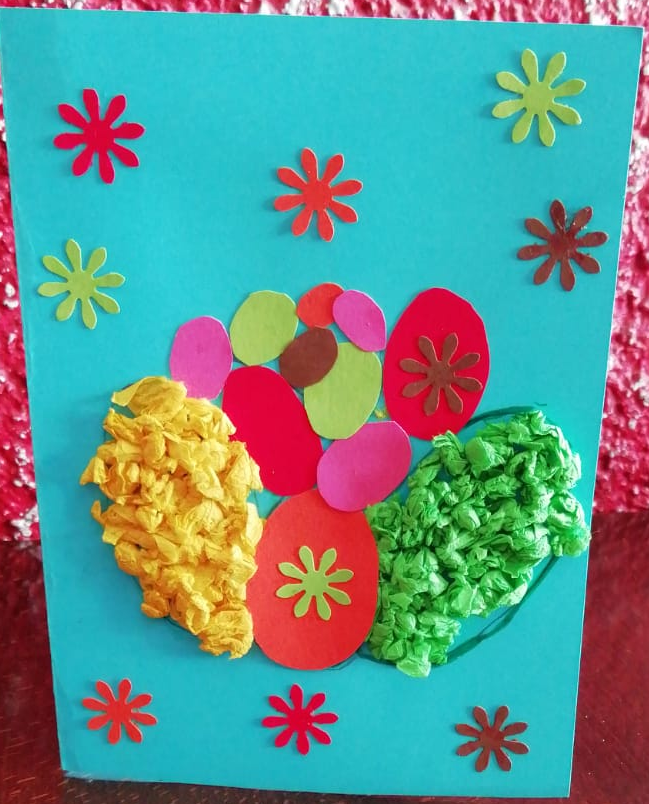 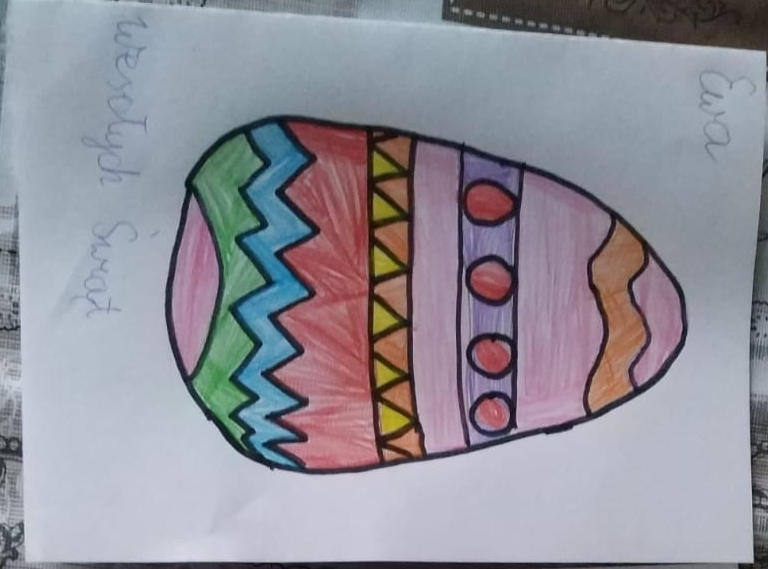 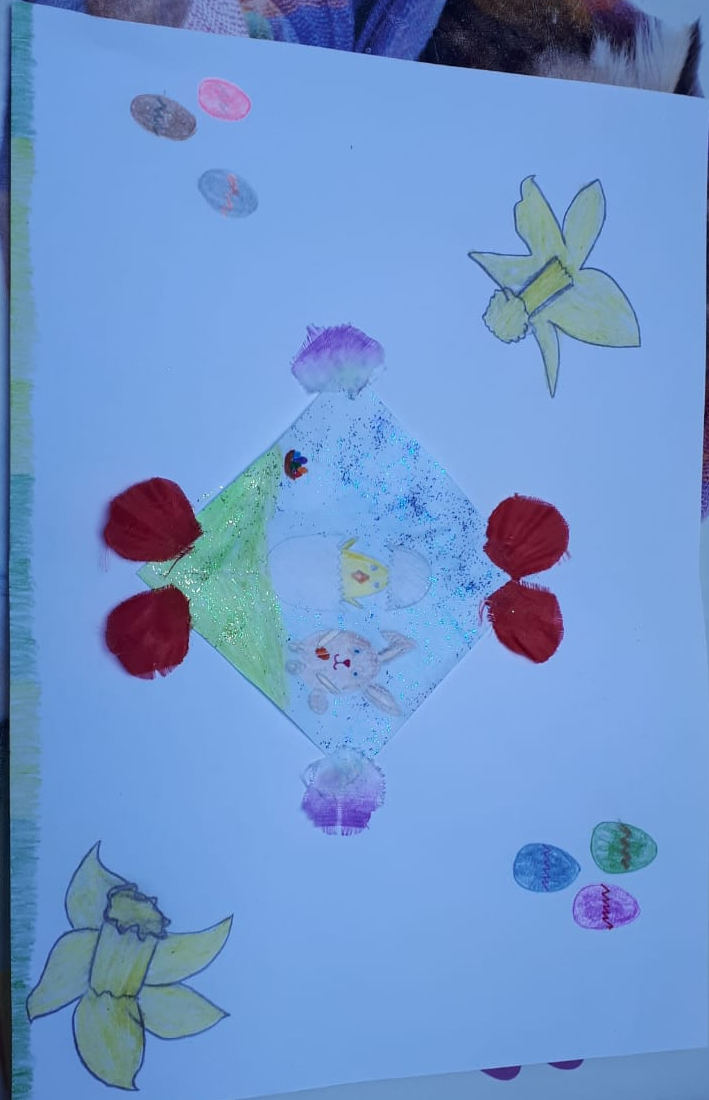                  Dominik  kl. II                                    Ewa  kl. II                                                        Alicja   kl. III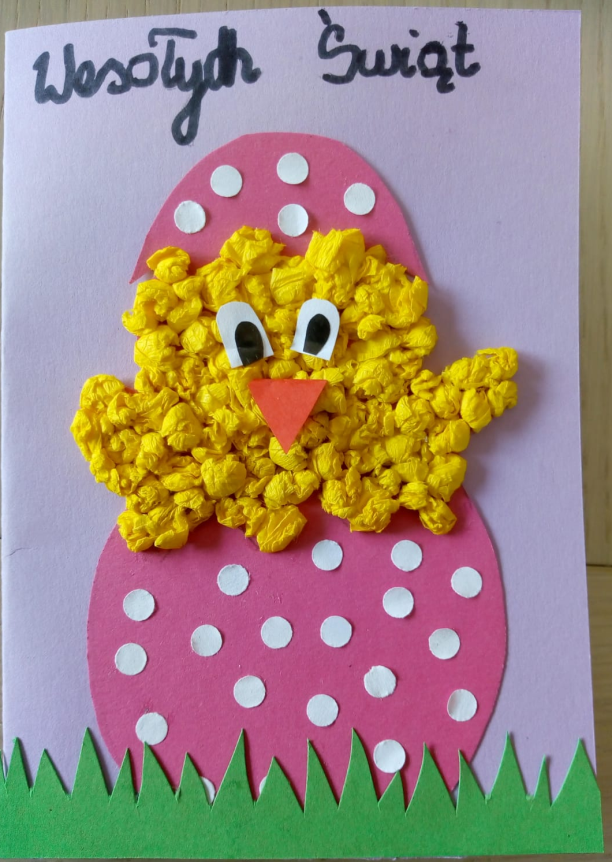                                                                          Łukasz  kl. I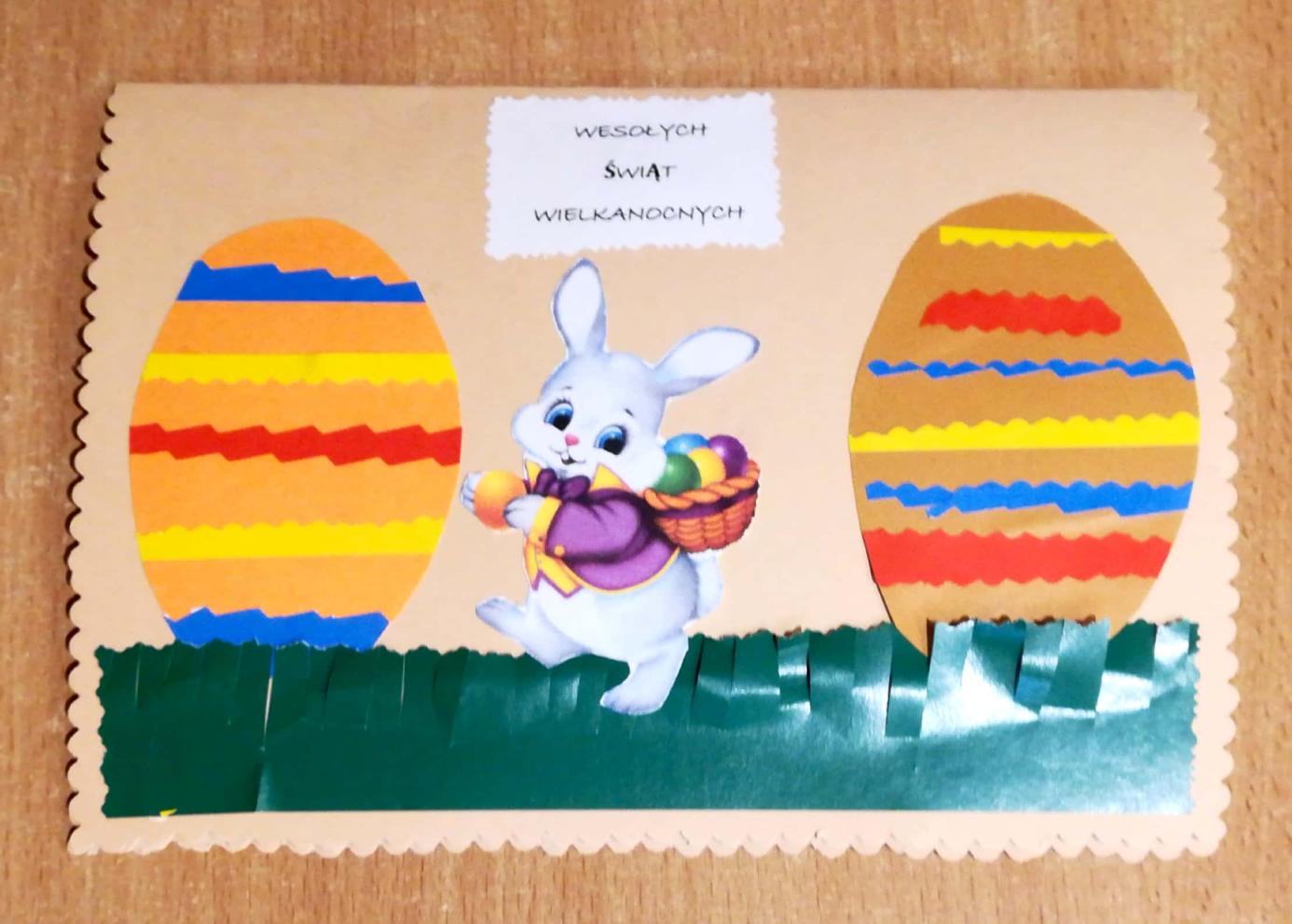                                                                Julian  kl. III 